รายงานการประชุมคณะกรรมการบริหารกองทุนเพื่อการวิจัย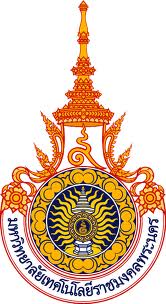 ครั้งที่ 1/2556วันพฤหัสบดีที่  16 พฤษภาคม  2556  เวลา  09.30 น.ณ  ห้องประชุมดิเรกฤทธิ์   ชั้น 2   คณะครุศาสตร์อุตสาหกรรม-------------------------------------ผู้มาประชุมผู้ช่วยศาสตราจารย์เฟื่องฟ้า 	เมฆเกรียงไกร	ประธานผู้ช่วยศาสตราจารย์ยุทธภูมิ 	สุวรรณเวช	กรรมการรองศาสตราจารย์วิมลพรรณ  	อาภาเวท	กรรมการผู้ช่วยศาสตราจารย์ ดร.อมรา  	อมรแก้ว		กรรมการผู้ช่วยศาสตราจารย์จุฑามาศ 	พีรพัชระ	กรรมการและเลขานุการผู้ช่วยศาสตราจารย์พัชรินทร์พร  	ภู่อภิสิทธิ์	กรรมการและผู้ช่วยเลขานุการผู้ช่วยศาสตราจารย์อุดมเดชา  	พลเยี่ยม		กรรมการและผู้ช่วยเลขานุการนางสาวอินท์ธีมา	    		หิรัญอัครวงศ์	กรรมการและผู้ช่วยเลขานุการนางสาวนิอร			ดาวเจริญพร	แทน	คณบดีคณะเทคโนโลยีคหกรรมศาสตร์ ผู้ช่วยศาสตราจารย์ลำใย		มากเจริญ	แทน	คณบดีคณะบริหารธุรกิจ ผู้ช่วยศาสตราจารย์ดร.ประเสริฐ	วิโรจน์ชีวัน	แทน	คณบดีคณะวิศวกรรมศาสตร์ นางกฤตยา 			แร่ทอง             แทน	คณบดีคณะสถาปัตยกรรมศาสตร์และการออกแบบ นางระวิวรรณ			ธรณี		แทน	คณบดีคณะศิลปศาสตร์ผู้ช่วยศาสตราจารย์อาภาพรรณ 	ยุเหล็ก		แทน	คณบดีคณะอุตสาหกรรมสิ่งทอและออกแบบแฟชั่นนางสาทิพย์			เส็งลา		แทน	ผู้อำนวยการกองคลังผู้เข้าร่วมประชุมดร.ไพศาล			การถาง		คณะวิทยาศาสตร์และเทคโนโลยีนางพลอยวรินทร์ 		รังสิกรรพุม	สถาบันวิจัยและพัฒนานางสาววัชราภรณ์  		ชัยวรรณ	สถาบันวิจัยและพัฒนานางสาวเจนจิรา      		บ.ป.สูงเนิน	สถาบันวิจัยและพัฒนานางสาวพัชรนันท์    		ยังวรวิเชียร	สถาบันวิจัยและพัฒนานางสาวเรณู	    		ยะแสง		สถาบันวิจัยและพัฒนานายปิยวัฒน์          		เจริญทรัพย์	สถาบันวิจัยและพัฒนานางสาวหนึ่งฤทัย			แก้วคำ		สถาบันวิจัยและพัฒนานางสาวกาญจนมาศ		เชยจันทร์	สถาบันวิจัยและพัฒนานางสาวพัชรา			หนูเรืองงาม	สถาบันวิจัยและพัฒนาผู้ไม่มาประชุมรองศาสตราจารย์สุภัทรา  	โกไศยกานนท์  	ติดราชการรองศาสตราจารย์บุศรา  		สร้อยระย้า	ติดราชการผู้ช่วยศาสตราจารย์ ดร.ขจรศักดิ์ 	ศิริมัย		ติดราชการนางจุฬาภรณ์ 			ตันติประสงค์	ติดราชการเริ่มประชุมเวลา 09.30 น.ปิดประชุมเวลา  12.00 น.ผู้ช่วยศาสตราจารย์พัชรินทร์พร  ภู่อภิสิทธิ์                                         ผู้จดรายงานการประชุม				                                                      ผู้ช่วยศาสตราจารย์จุฑามาศ  พีรพัชระ          			                                                              ผู้ตรวจรายงานการประชุมเรื่องที่ประชุมที่ประชุม/มติระเบียบวาระที่ 1        เรื่องแจ้งให้ที่ประชุมทราบ                                                                 1.1เรื่องที่ประธานแจ้ง       -ไม่มี                              1.2  เรื่องที่เลขานุการแจ้ง                                                                                                   1.2.1 การดำเนินการจัดทำร่างประกาศมหาวิทยาลัยเทคโนโลยีราชมงคลพระนคร              เรื่อง   หลักเกณฑ์และวิธีการบริหารกองทุนเพื่อการวิจัย เกี่ยวกับการรับ จ่าย และเก็บรักษาเงิน    สถาบันวิจัยและพัฒนา ได้เสนอมหาวิทยาลัย แต่งตั้งคณะอนุกรรมการจัดทำร่างประกาศหลักเกณฑ์และวิธีการบริหารเงินกองทุนเพื่อการวิจัย ตามคำสั่งที่ 1198 /2555 ลงวันที่  19 ธันวาคม 2555  และ สวพ.ดำเนินการจัดประชุมคณะอนุกรรมการฯ เพื่อยกร่างประกาศดังกล่าวในวันจันทร์ที่  21  มกราคม 2556  1.2.2 การดำเนินการจัดทำร่างประกาศมหาวิทยาลัยเทคโนโลยีราชมงคลพระนคร เรื่อง  หลักเกณฑ์และอัตราการจ่ายเงินกองทุนเพื่อการวิจัยเป็นเงินรางวัลสนับสนุนการตีพิมพ์บทความ ในวารสาร                                                                                               สถาวิจัยและพัฒนา ได้เสนอมหาวิทยาลัยแต่งตั้งคณะอนุกรรมการจัดทำร่างประกาศหลักเกณฑ์และวิธีการสนับสนุนการตีพิมพ์และเผยแพร่ผลงานวิจัย  ตามคำสั่งที่ 1123/2555    ลงวันที่ 12  ธันวาคม  2555 และ ตามคำสั่ง ที่ 268 /2556 เรื่องแต่งตั้งคณะอนุกรรมการจัดทำร่างประกาศหลักเกณฑ์และวิธีการสนับสนุนการตีพิมพ์และเผยแพร่ผลงานวิจัย (เพิ่มเติม) ลงวันที่ 22 มีนาคม  2556 (เอกสารแนบ 1.2.2) และ สวพ.ดำเนินการจัดประชุมคณะอนุกรรมการฯ เพื่อยกร่างประกาศดังกล่าว จำนวน 2 ครั้ง  ครั้งที่ 1 เมื่อวันจันทร์ที่  14  มกราคม 2556  และครั้งที่ 2  เมื่อวันพุธ    ที่  17 เมษายน  2556- รับทราบ- รับทราบระเบียบวาระที่  2	เรื่องรับรองรายงานการประชุม ครั้งที่ 1 /2555 เมื่อวันพุธที่  17                                 ตุลาคม  2555  ระเบียบวาระที่  3  	เรื่องสืบเนื่อง         ไม่มีเรื่องที่ประชุมที่ประชุม/มติระเบียบวาระที่  4	เรื่องเสนอเพื่อพิจารณา4.1 แผนการใช้จ่ายเงินกองทุนเพื่อการวิจัยประจำปีงบประมาณ  พ.ศ. 2557-  เห็นชอบมอบ สวพ. ดำเนินการทำหนังสือถึงคณะ เรื่องประมาณการ การตีพิมพ์บทความเพื่อรับเงินรางวัลสนับสนุนจากกองทุนเพื่อการวิจัย ประจำปีงบประมาณ พ.ศ. 25574.2 (ร่าง) ประกาศมหาวิทยาลัยเทคโนโลยีราชมงคลพระนครเรื่อง  หลักเกณฑ์และอัตราการจ่ายเงินกองทุนเพื่อการวิจัยเป็นเงินรางวัลสนับสนุนการตีพิมพ์บทความในวารสาร 4.3 แผนการใช้จ่ายเงินกองทุนเพื่อการวิจัย ประจำปีงบประมาณ พ.ศ.2556-  เห็นชอบมอบ สวพ. ดำเนินการเสนอประธานกรรมการกองทุนเพื่อการวิจัย ลงนามในประกาศ และปรับเพิ่มข้อความข้อ 3 (3) จากเดิมเลขที่ฉบับและเลขที่หน้าเรียบร้อยแล้ว เป็นเลขที่ฉบับและเลขหน้าของวารสารเรียบร้อยแล้ว-  เห็นชอบมอบ สวพ.ระเบียบวาระที่  5	เรื่องเสนอเพื่อทราบไม่มีระเบียบวาระที่  6    	เรื่องอื่นๆไม่มี